Российская ФедерацияРеспублика ХакасияАлтайский районАдминистрация муниципального образованияОчурский сельсоветРАСПОРЯЖЕНИЕ22 декабря 2023 г.	                                                                     № 36с. ОчурыВ соответствии с пунктом 3.2 статьи 160.1, пункта 4 статьи 160.2 Бюджетного кодекса Российской Федерации, руководствуясь ст. 29 Устава муниципального образования Очурский сельсовет:1. Утвердить Перечень главных администраторов доходов бюджета муниципального образования Очурский сельсовет согласно приложению 1.2. Утвердить Перечень главных администраторов источников финансирования дефицита бюджета муниципального образования Очурский сельсовет согласно приложению 2.3. Настоящее распоряжение применяется к правоотношениям, возникающим при составлении и исполнении бюджета муниципального образования Очурский сельсовет, начиная с бюджета на 2024 год и на плановый период 2025 и 2026 годов.4. Контроль за выполнением данного распоряжения оставляю за собой. Приложение № 1к распоряжению Администрации муниципального образования Очурский сельсовет от «22» декабря 2023 г. № 36 Перечень главных администраторов доходов бюджета    муниципального образования Очурский сельсовет на 2024 год	и плановый период 2025-2026 годы	Приложение 2к распоряжению Администрации муниципального образования Очурский сельсовет от «22» декабря 2023 г.  № 36Главные администраторы источников финансирования дефицита бюджета  муниципального образования Очурский сельсовет на 2024 год и на плановый период 2025-2026 годы1.Администрация муниципального образования Очурский сельсовет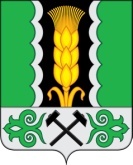 Об утверждении Перечня главных администраторов доходов бюджета, источников финансирования дефицита бюджета муниципального образования Очурский сельсоветГлава муниципального образования Очурский сельсоветА.Л. Тальянский№ п/пКод доходовНаименованиеКод администратораНаименование администратора11 11 05025 10 0000 120Доходы, получаемые в виде арендной платы, а также средства от продажи права на заключение договоров аренды за земли, находящиеся в собственности сельских поселений (за исключением земельных участков муниципальных бюджетных и автономных учреждений)341Администрация муниципального образования Очурский сельсовет21 11 05035 10 0000 120Доходы от сдачи в аренду имущества, находящегося в оперативном управлении органов управления сельских поселений и созданных ими учреждений (за исключением имущества муниципальных бюджетных и автономных учреждений)341Администрация муниципального образования Очурский сельсовет31 13 01995 10 0000 130Прочие доходы от оказания платных услуг (работ) получателями средств бюджетов сельских поселений341Администрация муниципального образования Очурский сельсовет41 13 02995 10 0000 130Прочие доходы от компенсации затрат бюджетов сельских поселений341Администрация муниципального образования Очурский сельсовет51 14 06025 10 0000 430Доходы от продажи земельных участков, находящихся в собственности сельских поселений (за исключением земельных участков муниципальных бюджетных и автономных учреждений)341Администрация муниципального образования Очурский сельсовет61 16 07010 10 0000 140Штрафы, неустойки, пени, уплаченные в случае просрочки исполнения поставщиком (подрядчиком, исполнителем) обязательств, предусмотренных муниципальным контрактом, заключенным муниципальным органом, казенным учреждением сельского поселения341Администрация муниципального образования Очурский сельсовет71 17 01050 10 0000 180Невыясненные поступления, зачисляемые в бюджеты сельских поселений341Администрация муниципального образования Очурский сельсовет81 17 14030 10 0000 150Средства самообложения граждан, зачисляемые в бюджеты сельских поселений341Администрация муниципального образования Очурский сельсовет92 02 15002 10 0000 150Дотации бюджетам сельских поселений на поддержку мер по обеспечению сбалансированности бюджетов341Администрация муниципального образования Очурский сельсовет102 02 16001 10 0000 150Дотации бюджетам сельских поселений на выравнивание бюджетной обеспеченности из бюджетов муниципальных районов341Администрация муниципального образования Очурский сельсовет112 02 19999 10 0000 150Прочие субсидии бюджетам сельских поселений341Администрация муниципального образования Очурский сельсовет122 02 20041 10 0000 150Субсидии бюджетам сельских поселений на строительство, модернизацию, ремонт и содержание автомобильных дорог общего пользования, в том числе дорог в поселениях (за исключением автомобильных дорог федерального значения)341Администрация муниципального образования Очурский сельсовет132 02 20077 10 0000 150Субсидии бюджетам сельских поселений на софинансирование капитальных вложений в объекты муниципальной собственности341Администрация муниципального образования Очурский сельсовет142 02 25519 10 0000 150Субсидии бюджетам сельских поселений на поддержку отрасли культуры341Администрация муниципального образования Очурский сельсовет152 02 29999 10 0000 150Прочие субсидии бюджетам сельских поселений341Администрация муниципального образования Очурский сельсовет162 02 30024 10 0000 150Субвенции бюджетам сельских поселений на выполнение передаваемых полномочий субъектов Российской Федерации341Администрация муниципального образования Очурский сельсовет17 2 02 35118 10 0000 150Субвенции бюджетам сельских поселений на осуществление первичного воинского учета органами местного самоуправления поселений, муниципальных и городских округов341Администрация муниципального образования Очурский сельсовет182 02 35250 10 0000 150Субвенции бюджетам сельских поселений на оплату жилищно-коммунальных услуг отдельным категориям граждан341Администрация муниципального образования Очурский сельсовет192 02 40014 10 0000 150Межбюджетные трансферты, передаваемые бюджетам сельских поселений из бюджетов муниципальных районов на осуществление части полномочий по решению вопросов местного значения в соответствии с заключенными соглашениями341Администрация муниципального образования Очурский сельсовет202 02 49999 10 0000 150Прочие межбюджетные трансферты, передаваемые бюджетам сельских поселений.341Администрация муниципального образования Очурский сельсовет212 07 05030 10 0000 150Прочие безвозмездные поступления в бюджеты сельских поселений341Администрация муниципального образования Очурский сельсовет222 08 05000 10 0000 150Перечисления из бюджетов сельских поселений (в бюджеты поселений)для осуществления возврата (зачета) излишне уплаченных или излишне взысканных сумм налогов, сборов и иных платежей, а также сумм процентов за несвоевременное осуществление такого возврата и процентов, начисленных на излишне взысканные суммы341Администрация муниципального образования Очурский сельсовет232 19 60010 10 0000 150Возврат прочих остатков субсидий, субвенций и иных межбюджетных трансфертов, имеющих целевое назначение, прошлых лет из бюджетов сельских поселений341Администрация муниципального образования Очурский сельсоветКод бюджетнойклассификацииВид источников000 01 03 01 00 10 0000 710Получение кредитов от других бюджетов бюджетной системы Российской Федерации бюджетами сельских поселений в валюте Российской Федерации000 01 03 01 00 10 0000 810Погашение бюджетами сельских поселений кредитов из других бюджетов бюджетной системы Российской Федерации в валюте Российской Федерации341 01 05 02 01 10 0000 510Увеличение прочих остатков денежных средств бюджетов сельских поселений341 01 05 02 01 10 0000 610Уменьшение прочих остатков денежных средств бюджетов сельских поселений